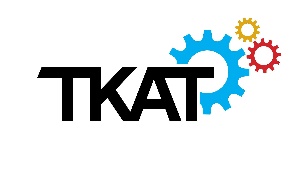 Classroom TeacherPerson SpecificationClassroom TeacherPerson SpecificationClassroom TeacherPerson SpecificationCriteriaEssentialDesirableEducation and Qualifications Qualified to degree level and aboveQualified to teach in the UK (QTS or working towards)Right to work in the UKNPQ relevant qualification(s)Experience and KnowledgeKnowledge of up to date curriculum developmentsKnowledge of assessment at all key stages and robust assessment and levelling of student’s workExperience teaching 11-18A positive proven track record of student progress, performance and attainmentEvidence of continually improving the teaching and learning in your subject areaEvidence of effective use of assessment for learningEvidence of outstanding classroom practice which leads to learning for every studentEvidence of effective planning, teaching and classroom managementAbility to teach to A* GCSE standardSpecialist SEND Teaching experiencePrimary School experienceSkills and AttributesTeaching and LearningExcellent classroom practitionerEffective and consistent behaviour managementEnthusiasm and passion for the subjectAbility to inspire confidence in students and staffHigh expectations for self and othersAbility to be self-motivated and ability to motivate others to continually improve standards and achievementBe reflective of own practice and be willing to act upon feedback and be open to coaching and mentoringProblem SolvingIdentify, analyse and resolve problems and issuesDevelop plans with clear and robust outcomes and effective solutionsEvaluate results and identify necessary actionsDisposition and attitudeAbility to work with and within a teamAbility to plan, prepare and deliver across the subjects across the key stagesAbility to communicate effectively and clearly with colleagues, students, parents/carersAbility to respond to changed and be flexibleMotivation to continually improve standards and achievement for self and othersCommitment to the safeguarding and welfare of studentsA motivation to participate in extra-curricular activities e.g. educational trips/visitsOtherDemonstrate resilience, motivation and ability to respond to changeBe adaptable and flexible in difficult situationsDemonstrate competence in using ICT to enhance learning and teachingA good health recordNo contra-indications in personal or criminal record to indicate unsuitability for the post applied forLeadership and management of subject teamsCommunication and Interpersonal SkillsGood interpersonal skills – at ease with people and able to engage with personnel at a variety of levelsGood teamwork skillsManagement SkillsAbility to deal in an appropriate way with difficult situationsTask management skills, able to manage and organise your timeUnderstanding and awareness of the need for sensitivity and confidentiality when dealing with school mattersAttitude and MotivationInterested in learning about best practice in all aspects of the job and able to apply learning to develop new approachesFlexible and adaptable in your approach to working in an organisation where unexpected demands can arise at any timePersonal QualitiesYou will be enthusiastic, sympathetic to the needs of young people, and will enjoy working in a school environmentYou will be a patient person who gets on well with others and has a good sense of humourProfessional commitment is a strong characterisation of our staff – we will expect you to maintain a low level of absence, a high level of punctuality and a smart and tidy appearanceAble to comply with the safeguarding children requirements of the post, including successful completion of an enhanced DBS Check